Прошу разместить на Едином портале прокуратуры Оренбургской области следующую информацию, подготовленную прокуратурой района:«Прокуратурой Оренбургского района по результатам проверки исполнения законодательства о противодействии коррупции, проведенной в МП «Фрегат» МО Красноуральский сельсовет, выявлены следующие нарушения.Так, в соответствии с требованиями Федерального закона от 14.11.2002 №161-ФЗ «О государственных и муниципальных предприятиях» руководитель унитарного предприятия не вправе быть учредителем (участником) юридического лица, занимать должности и заниматься другой оплачиваемой деятельностью, кроме преподавательской, научной и иной творческой деятельности, заниматься предпринимательской деятельностью, быть единоличным исполнительным органом или членом коллегиального исполнительного органа коммерческой организации.Однако в нарушение данного требования руководитель вышеуказанного муниципального предприятия одновременно являлся учредителем, а впоследствии единственным руководителем коммерческой организации. По данному факту прокуратурой района главе МО Красноуральский сельсовет внесено представление об устранении нарушений законодательства о противодействии коррупции. Представление прокурора рассмотрено и удовлетворено, трудовой договор с директором муниципального предприятия был расторгнут, а должностное лицо администрации МО Красноуральский сельсовет за допущенные нарушения законодательство привлечено к дисциплинарной ответственности в виде замечания.»Е.А. Вяльцина, тел. 44-29-02ПРОКУРАТУРА Российской ФедерацииПРОКУРАТУРАОРЕНБУРГСКОЙ ОБЛАСТИПРОКУРАТУРА ОРЕНБУРГСКОГО РАЙОНАул. Ленинская, 23, г. Оренбург, 460000тел./факс: (3532) 44-29-00Прокуратура Оренбургской областиСтаршему помощнику прокурора по взаимодействию со СМИ и общественностьюсоветнику юстицииФилипповой А.И. Дата подп Дата подп№[REGNUMSTAMP]На №ИНФОРМАЦИЯДля размещения на Едином портале прокуратуры области\ИНФОРМАЦИЯДля размещения на Едином портале прокуратуры области\ИНФОРМАЦИЯДля размещения на Едином портале прокуратуры области\ИНФОРМАЦИЯДля размещения на Едином портале прокуратуры области\Прокурор районаП.В. Спесивцев                                     эл.подпись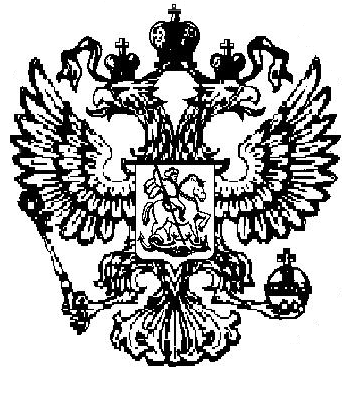 